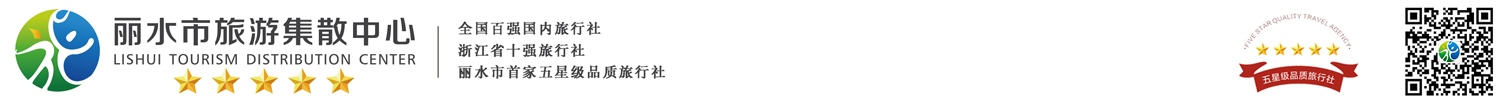 临海古长城一日行程单行程安排费用说明购物点其他说明产品编号454245出发地全国联运目的地行程天数1去程交通汽车返程交通汽车参考航班无无无无无产品亮点赠送：1野生小黄鱼20条   2带鱼段20段（约2斤） 3龙头鱼干1包（约30条）  4虾皮一包（约半斤）5养生中餐（10菜1汤赠送：1野生小黄鱼20条   2带鱼段20段（约2斤） 3龙头鱼干1包（约30条）  4虾皮一包（约半斤）5养生中餐（10菜1汤赠送：1野生小黄鱼20条   2带鱼段20段（约2斤） 3龙头鱼干1包（约30条）  4虾皮一包（约半斤）5养生中餐（10菜1汤赠送：1野生小黄鱼20条   2带鱼段20段（约2斤） 3龙头鱼干1包（约30条）  4虾皮一包（约半斤）5养生中餐（10菜1汤赠送：1野生小黄鱼20条   2带鱼段20段（约2斤） 3龙头鱼干1包（约30条）  4虾皮一包（约半斤）5养生中餐（10菜1汤D1D1行程详情上午：游览全国重点文物保护单位,国家AAAA级旅游区----【江南长城】（约1小时）；登好汉坡、顾景楼览东湖全景、雍正御书摩崖石刻“至真妙道”气势辉煌。城隍庙千年隋代古樟，膜拜祈福。后游览浙东第一街---【紫阳古街】（约1.5小时）千年古城的文化血脉，是古城遗址的缩影，百年老店、名人旧居、街巷格局、传统习俗相辉映，更有海苔饼、蛋清羊尾、糟羹等经典美食。用餐早餐：X     午餐：√     晚餐：X   住宿无费用包含1、门票：行程中含景点首道门票1、门票：行程中含景点首道门票1、门票：行程中含景点首道门票费用不包含1.不含景区内小门票，不含行程外所有项目1.不含景区内小门票，不含行程外所有项目1.不含景区内小门票，不含行程外所有项目项目类型描述停留时间参考价格采购临海土特产90 分钟温馨提示1、如遇国家政策性价格调整及不可抗拒之因素造成的费用差额不含； 保险信息特别告知：按《中华人民共和国旅游法》第五十七条及本公司的规定，游客出团前应当与本公司签订完毕旅游合同。未签订旅游合同的，本公司保留单方面终止服务的权利。签字即表示游客已仔细阅读并完全理解本旅游行程单中各个组成部分的内容及含义，并完全同意本条约定的双方的权利和义务。